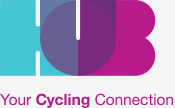 HUB Langley Meeting Minutes - Jun 17, 2019Date:		Monday, Jun 17, 2019Location:	Murray Creek Room, Township of Langley Civic Facility20338 – 65 Avenue, Langley, BC V2Y 3J1Chair:		Tony BisigMinutes:	Mitchell NurseAttendees:	Tony Bisig, Mitchell Nurse, Sarah Kikkert, Sara Hill, Geraldine Jordan.1. Meeting called to order at 19:00.2. Welcome and introductions.3. Minutes of May 2019 adopted.4. 20 in 20 Infrastructure Challenge 2019 - 22 items were sent to Township of Engineering this week. City of Langley is not participating this year. 5. Bike sensors in the Township - Tony is waiting to hear back from Tammy for a list of intersections that have bicycle sensors for activating the signal change. 6. BTSW & BTWW - Mitch gave an update on James Kennedy Elementary. This saw a total of 374 stickers on the tracking poster compared to 315 from last year. Will continue next year. BTWW was much better received than last year. Having it in the afternoon allowed people to stop by the celebration station on their way home from work. Mitch recommended alternating locations from the Township of Langley and City of Langley to allow us to have a presence in both municipalities. Sara mentioned a few locations including Douglas Park, Fountains downtown, and Cap’s Bikes. Sara will check with Cap’s to see if there is any interest in having a celebration station in the fall.7. Social Rides - The first ride was well received with 15 riders total meeting at Yorkson Creek Middle School and meandering through Willoughby to the Langley Events Centre. The next event will be planned for July 7th to Dead Frog Brewing at 7pm. Sarah will finalize the route and email it out to be promoted on social media.8. Geraldine will look into Walk and Wheel Wednesdays to see what information is available. 9. State of Cycling Inventory - Maps were looked over and errors were pointed out. Tony will send back to HUB HQ. 10. 216 Corridor Study - Geraldine received an email from Paul Cordeiro and he confirmed that a separated protected bike lane will be located between the freeway and 88th Ave. Geraldine will follow up with Paul and send out an email to the committee.11. Meeting adjourned at 20:2012. Next meeting to take place on Monday, July 15th, 2019 at 19:00.